39028 Schlanders/Silandro, Dr. H. Vögelestraße 20/via Dott. H. Vögele 20  0473-730075  0473-730497 ssp.schlanders@schule.suedtirol.it       www.ssp-schlanders.it               Steuer-Nr./Cod. Fisc.: 82006470213Ansuchen um Unterrichtsbefreiung durchAnerkennung der Vereinstätigkeit als außerschulisches Bildungsguthaben(gemäß LG. Nr. 1 vom 26.01.2015)eingeschrieben in die Klasse ______ der  Mittelschule  Grundschule ____________________ersuchtfür das Schuljahr __________________ für obgenannte/n Schüler/in um Befreiung vom Schulbesuch für eine Stunde im Rahmen des Wahlpflichtunterrichtes (Anerkennung der Vereinstätigkeit als Bildungsguthaben).Unterfertigte/r erklärtdie Schülerin / der Schüler ist aktives Mitglied im Verein _____________________ bei folgendem Angebot / folgenden Angeboten eingeschrieben:die Schule unverzüglich über jede Änderung bzw. Abmeldung vom Verein in Kenntnis zu setzen, da es sich um Pflichtunterricht handelt;die entsprechende Besuchsbestätigung des Vereins mit Angabe der besuchten Stunden am Ende des Schuljahres vorzulegen;alle Mitteilungen über folgende e-mail Adresse: 		___________________________PEC e-mail Adresse: 	___________________________Datum, ______________________	_____________________________	Unterschrift Erziehungsberechtigte/rGesehen und genehmigtDie Schulführungskraft_____________________      Lukas Trafoier(mit digitaler Unterschrift unterzeichnet)Der Antrag ist innerhalb des zweiten Schultages eines jeden Schuljahres im Sekretariat einzureichen.Unwahre Erklärungen und falsche UrkundenWer unwahre Erklärungen abgibt, falsche Urkunden erstellt oder sie in den von diesem Einheitstext vorgesehen Fällen verwendet, wird im Sinne des Strafgesetzbuches und laut einschlägigen Sondergesetzen bestraft (Artikel 76 des D.P.R. vom 28. Dezember 2000, Nr. 445).Mitteilung gemäß Datenschutzgesetz (Lgs.D. Nr. 196/2003)Rechtsinhaber der Daten ist der Schulsprengel Schlanders. Die angegebenen Daten werden von der Schule, auch in elektronischer Form, für die Erfordernisse des Landesgesetzes Nr. 12 /2000 verarbeitet.Die Daten müssen bereitgestellt werden, um die angeforderten Verwaltungsaufgaben abwickeln zu können. Bei Verweigerung der erforderlichen Daten können die vorgebrachten Anforderungen oder Anträge nicht bearbeitet werden.Der/die Antragsteller/in erhält auf Anfrage gemäß Artikel 7-10 des Lgs.D. Nr. 196/2003 Zugang zu seinen/ihren Daten, Auszüge und Auskunft darüber und kann deren Aktualisierung, Löschung, Anonymisierung oder Sperrung, sofern die gesetzlichen Voraussetzungen vorliegen, verlangen.AUTONOME PROVINZPROVINCIA AUTONOMABOZEN - SÜDTIROLDI BOLZANO – ALTO ADIGEDeutschsprachiger SchulsprengelIstituto comprensivo in lingua tedescaSchlandersSilandroUnterfertigte/r Erziehungsberechtigte/rder Schülerin / des Schülersgeboren amTätigkeit / Fach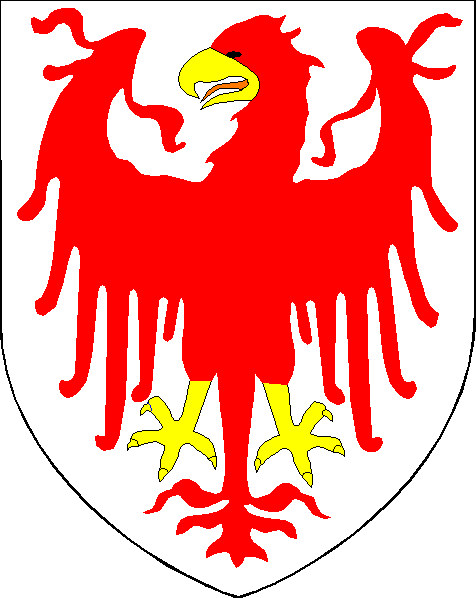 